March 21, 20188th Grade Electricity and Magnetism ReviewCircuit:  an uninterrupted path between the terminals (ends) of a power sourceElectrons (e-) move from a negative terminal to a positive terminal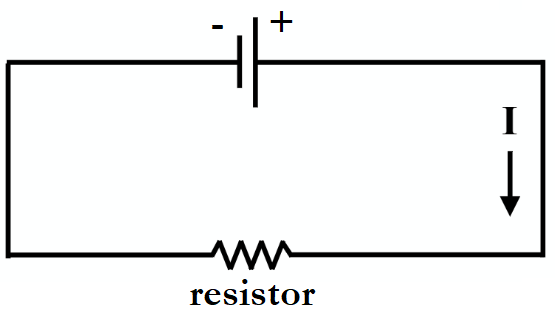 Electricity only flows through closed circuitsVoltage:  measure of electrical potential between two points in a circuitMeasured in volts (V)How much electricity is the device capable of producing?In our labs, we increased voltage by increasing the number of batteries in the circuit Current: the amount of electric charge that actually passes a given point in a specified time periodMeasured in amperes (amps, A)Represented by a capital IThe direction of current flow is opposite from the direction of electron flow in a circuitCurrent flows from the positive terminal to the negative terminal of the batteryWhat is the charge of electrons and in which direction do they move in a circuit?Electrons are negative, and they move from negative to positive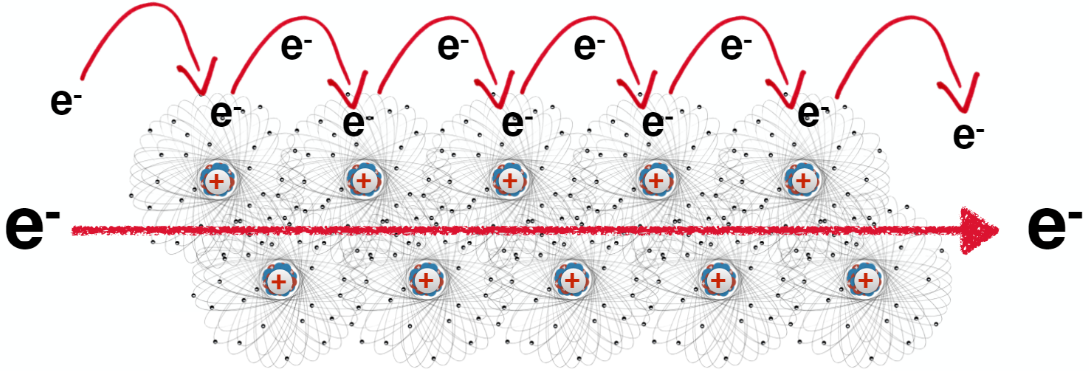 How does current move through a wire?Metals like copper are very conductive due to the outer electrons around their atomsOne electron from a copper atom jumps to a nearby copper atom and knocks into one of its outer e-This electron that was knocked into then jumps to another nearby copper atom and knocks into another e-This pattern of electrons knocking each other out of place continues down the wireThe movement of electrons from atom to atom creates the electron flow that is electricityAmperage:  amount of charge that passes a given point in the circuit in a specific period of timeUsed to measure currentMultimeter: an instrument used to measure current, voltage, and resistanceResistance: decreasing the flow of electrons and current by changing the diameter or material of a wire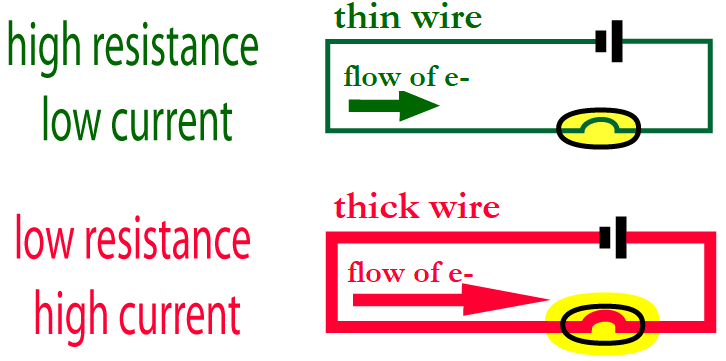 As resistance increases, current decreasesThin wires (smaller diameter) cause more resistance than thick wires (large diameter)Similarly, it is more difficult to drink a milkshake through a skinny straw than through a wider strawResistance is measured in Ohms (Ω)Resistor: any wire in a circuit which decreases the flow of currentOhm’s Law: I = V/RCurrent flow (I) = Voltage (V) ÷ Resistance (R)As resistance increases, current decreasesAs voltage increases, current increasesUseful resistance:  if a circuit has high resistance, then electricity will struggle to flow through itThe more electricity struggles, the more energy is wastedWe often experience this wasted energy as heatPhones and laptops frequently get hot, which we do not want – this energy is being wasted as heat rather than used as electricity“Wasted” energy can be used to our advantage in some appliances, such as ovens, irons, toasters, and toastersFor instance, when you turn on a toaster, you are sending electricity through a series of long, thin wires on either side of the bread slotsThese wires create a LOT of resistance, so they get VERY hot – we use this heat to toast our bread!How does an incandescent bulb work?When you turn on a light switch, electricity begins to flow through the tungsten wire in the lightbulbThe tungsten wire is thin and super long, which creates a lot of resistanceThis resistance produces light, which we use!  But the resistance also produces heat, which is wasted90% of electrical energy used by incandescent bulbs is lost as heatBattery:  a source of power in which chemical energy is converted into electricitychemical potential energy is converted into kinetic energy (electrons are moving) when introduced into a circuit, causing a flow of electronselectrons are concentrated in the negative terminal, “waiting” for a completed circuitReduction reaction:  takes or gains electronsOxidation reaction:  gives away or loses electronsOIL RIG – oxidation is losing, reduction is gainingHow does a battery work?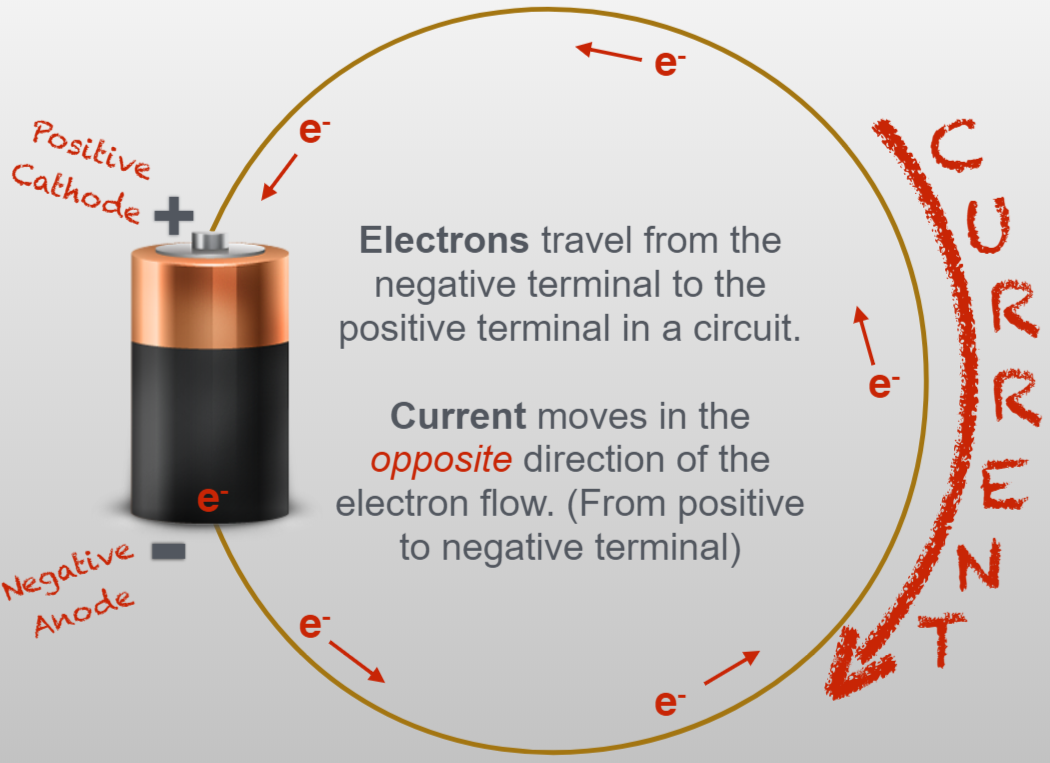 In a battery, electrons are all crowded near the negative end, or anodeIn a typical battery, the anode is the outer zinc caseThese crowded electrons are desperate to move away from each other and towards the positive end of the battery, but an electrolyte paste separates electrons from the positive endWhen plugged into a closed circuit, electrons escape the anodeThe electrons flow through a wire, usually copper, towards the positive end of the battery, or cathodeIn a typical battery, the cathode is the inner carbon rodYou can tell where the cathode is by the bump on one end of a batterySUMMARY:  Electrons leave the anode of the battery and move through the copper wire in the direction of the cathode, while current moves in the opposite direction of the electron flowElectromagnet:  a metal object made into a magnet by surrounding the object with a coil and passing an electric current through the coilA magnetic field is produced by a strong electric currentMore coils, more current → more magnetismIn Inv. #3, we made an electromagnet by surrounding a nail with a coil and sending a current through the coil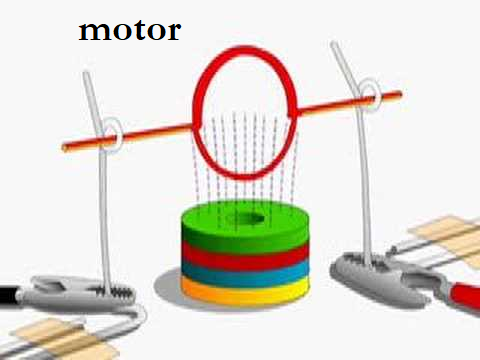 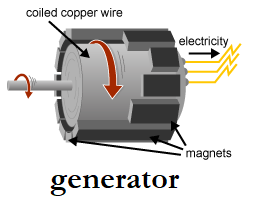 Electric motor:  when an electric current is sent through a coil of wires surrounded by a magnet, the coil will turnElectricity causes this motor to run and do workElectric generator:  when a coil is surrounded by fixed magnets and the coil is mechanically turned (NO current is applied!), an electrical current is produced The coil could be turned by hand, by steam from coal, by water flow from a dam or river, by wind, etc.The electricity produced is then purchased by consumers to use in their homesMRI:  Magnetic Resonance ImagingTakes images of soft tissue, such as muscles and organsWhat is the relationship between voltage, current, and resistance?As voltage increases, current increases but the resistance remains the sameAs resistance increases, current decreases but voltage remains the sameThe relationship among voltage, current, and resistance is described by Ohm’s law, V= IRHow do the dimensions of a resistor affect current?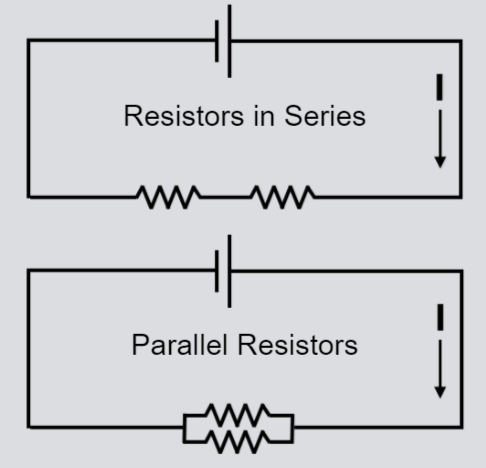 Increasing the length of a resistor increases the amount of resistance and decreases currentIn Inv. #2, putting two resistors in series (in a row) increased resistanceIncreasing the diameter of a resistor decreases the amount of resistance and increases currentIn Inv. #2, putting two resistors in parallel (next to each other) decreased resistance because it gave the current more area to move through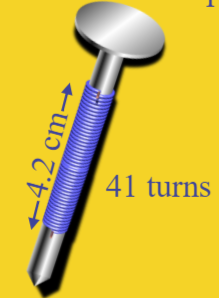 What factors affect the strength of an electromagnet?The number of turns of wire in the coil over a specific length(Number of turns over a specific length)The amount of current flowing through the wireIn what ways can we produce electricity?Solar power, wind powerFossil fuels (natural gas and coal)Hydroelectric (water, ex. dams, water wheels)Nuclear